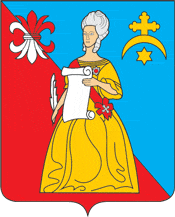   ГОРОДСКАЯ ДУМАгородского поселения «Город Кремёнки»Жуковского района Калужской областиРЕШЕНИЕ _______31.08.2021_                                                                                                        № ____31__г.Кремёнки   В связи с внесением изменений в Федеральный закон от 06.10.2003 №131-ФЗ «Об общих принципах организации местного самоуправления»  от 29.12.2020 № 14, от 01.07.2021 289-ФЗ в часть 4 и 5 ст.28 «Об общих принципах организации местного самоуправления»  от 29.12.2020 № 14,руководствуясь законом Калужской области от 09.03.2010 № 648-ОЗ (редакция от 30.12.2020) «О гарантиях осуществления полномочий депутата представительного органа муниципального образования, члена выборного органа местного самоуправления, выборного должностного лица местного самоуправления в Калужской области», в соответствии со ст. 35 Федерального закона Российской Федерации от 06.10.2003г. № 131-ФЗ «Об общих принципах организации местного самоуправления в Российской Федерации» и на основании ст. 30  и ст. 51 Устава муниципального образования городского поселения «Город Кремёнки»,  рассмотрев  проект Решения Городской Думы городского поселения «Город Кременки» о внесении изменений и дополнений в Устав муниципального образования  городского поселения «Город Кремёнки»,  Городская Дума городского поселенияР Е Ш И Л А:1. Внести изменения и дополнения в Устав муниципального образования городского поселения «Город Кремёнки» (приложение №1).2.Направить изменения и дополнения в Устав муниципального образования городского поселения «Город Кремёнки» для регистрации в Управление Министерства юстиции Российской Федерации в Калужской области в порядке и сроки, определенные Федеральным законом от 1 июля 2005 года № 97-ФЗ «О государственной регистрации уставов муниципальных образований».3. Обнародовать настоящее Решение.4. Настоящее Решение вступает в силу с даты  его подписания.5. Контроль за исполнением данного решения оставляю за собой.  Глава  ГП «Город Кремёнки»                                                                   Д.Н.ПлехановПриложение № 1 к РешениюГородской Думы городского поселения «Город Кремёнки»                                                                                                  от  « ___ »    ______  2021  года  №  ___     Пункт 4 части 2 статьи 36 Устава считать утратившим силу.Статью 36 Устава дополнить частью 3, изложив в следующей редакции: «3.Гарантии осуществления деятельности депутатов: Депутату Городской Думы, осуществляющему полномочия на непостоянной основе, для осуществления своих полномочий гарантируется сохранение места работы (должности) на период, продолжительность которого составляет в совокупности не менее двух и не более шести рабочих дней в месяц.изложить п.36 ч. 1  ст 9 в следующей редакции:   “участие в соответствии с Федеральным законом  в выполнении комплексных кадастровых работ (в ред. Решения Городской Думы городского поселения «Город Кременки» от 19.06.2015г. № 35)”.дополнить ч.6 ст. 51: “Устав городского поселения, муниципальный правовой акт о внесении изменений и дополнений в Устав городского поселения подлежат официальному опубликованию (обнародованию) после их государственной регистрации и вступают в силу после их официального опубликования (обнародования). Глава муниципального образования обязан опубликовать (обнародовать) зарегистрированные устав муниципального образования, муниципальный правовой акт о внесении изменений и дополнений в устав муниципального образования в течение 7 (семи) дней со дня его поступления из территориального органа уполномоченного федерального органа исполнительной власти в сфере регистрации уставов муниципального образования (в ред. Решения Городской Думы городского поселения от 02.04.2012г.  №18) уведомления  о  включении сведений об  уставе муниципального образования,         муниципальном правовом акте о внесении изменений в устав муниципального образования в  государственный реестр уставов муниципальных образований субъекта Российской              Федерации, предусмотренного частью 6 статьи 4 Федерального  закона  от  21  июля 2005     года     N    97-ФЗ    "О государственной  регистрации уставов  муниципальных образований»”.Часть 3 ст. 21 изложить в следующей редакции: “Порядок организации и проведения публичных слушаний по проектам и вопросам, указанным в части 2 настоящего Устава, определяется уставом городского поселения и (или) нормативными правовыми актами представительного органа городского поселения и должен предусматривать заблаговременное оповещение жителей городского поселения о времени и месте проведения публичных слушаний, заблаговременное ознакомление с проектом муниципального правового акта, в том числе посредством его размещения на официальном сайте Администрации городского поселения «Город Кременки» в сети «Интернет», а также возможность предоставления жителяммуниципального образования своих замечаний и предложений по вынесенному на обсуждение проекту муниципального правового акта, другие меры, обеспечивающие участие в публичных слушаниях жителей городского поселения, опубликование (обнародование) результатов публичных слушаний, включая мотивированное обоснование принятых решений (в ред. Решения Городской Думы городского поселения «Город Кременки» от 21.08.2018 № 20) в том числе посредством размещения их на официальном сайте.”Часть 5 ст.21 изложить в следующей редакции: “По проектам генеральных планов, проектам правил землепользования и застройки, проектам планировки территории, проектам межевания территории, проектам правил благоустройства территорий, проектам, предусматривающим внесение изменений в один из указанных утвержденных документов, проектам решений о предоставлении разрешения на условно разрешенный вид использования земельного участка или объекта капитального строительства, проектам решений о предоставлении разрешения на отклонение от предельных параметров разрешенного строительства, реконструкции объектов капитального строительства, вопросам изменения одного вида разрешенного использования земельных участков и объектов капитального строительства на другой вид такого использования при отсутствии утвержденных правил землепользования и застройки проводятся общественные обсуждения или публичные слушания, порядок организации и проведения которых определяется в соответствии с законодательством о градостроительной деятельности.”   Изложить часть 2  ст. 55 в следующей редакции: “Официальным опубликованием муниципального правового акта считается первая публикация его текста на сайте Законодательного Собрания Калужской области - https://www.zskaluga.ru .”Исп. Ведущий эксперт по                                                                                 Я.Б.Гамоваправовым вопросам